Name ___________________________              Homework Oct.3-7Put your initials by each night that your child practiced the following:_____Monday        _______ Tuesday              ____Thursday*Nightly Homework*1. Count numbers 1-25.2. Say the following letter names and sounds:Mm     Ss     Tt     Bb   Aa     Nn     DdPractice writing your first name with only the first letter upper case.Practice writing letters Nn and Dd.N________________________________n___________________________D___________________________d___________________________Write the beginning sounds for these words: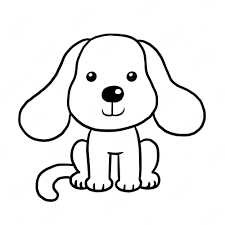 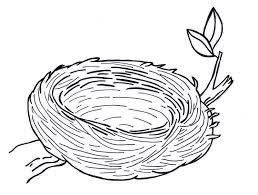 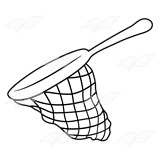 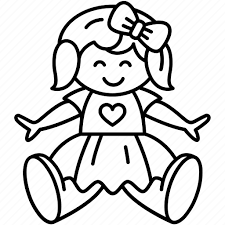         __ og      __ est       __et     __ollSay the word, count the syllables, and circle the number you hear.Week Oct. 3-7(Please let your child read this to you)Words to know:is   man   noGo, Tad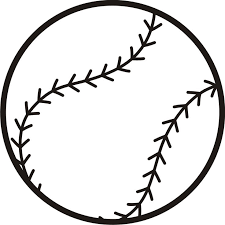 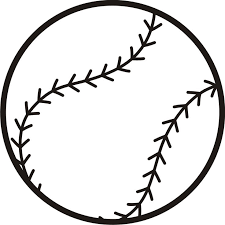 “Tad, see the ball?  Go to the ball!”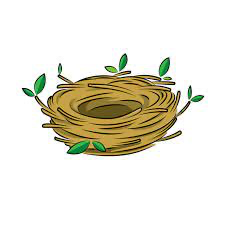 “A nest?  No, Tad.  Go to the ball!”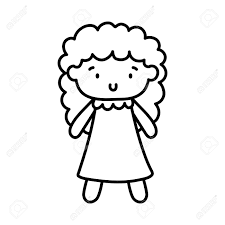 “A doll?  No, Tad!  Go to the ball!”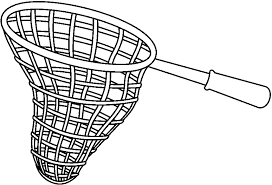 “A net?  No, Tad!”                 “See the man, Tad?  The ball is by the man.”“Tad!”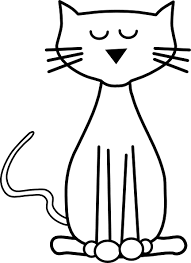 1      2      3      4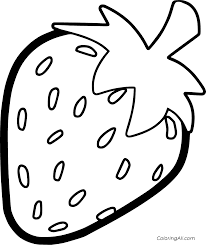 1      2      3      4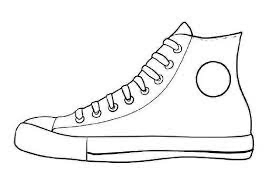 1      2      3      4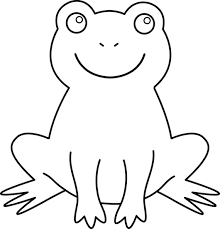 1      2      3      4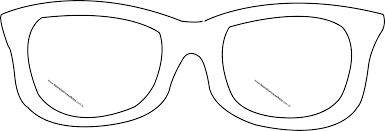 1      2      3      4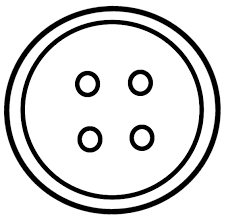 1      2      3      4